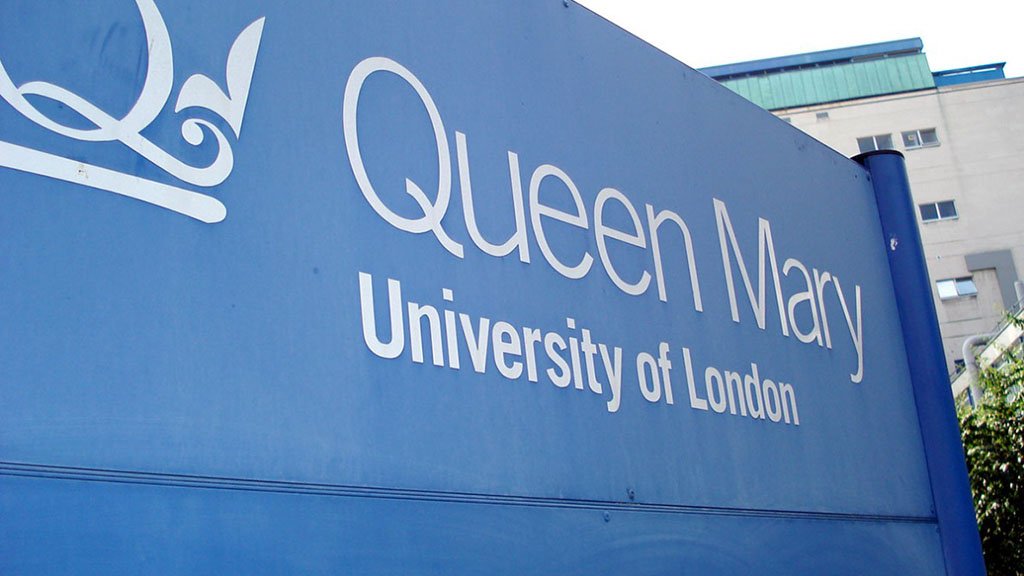 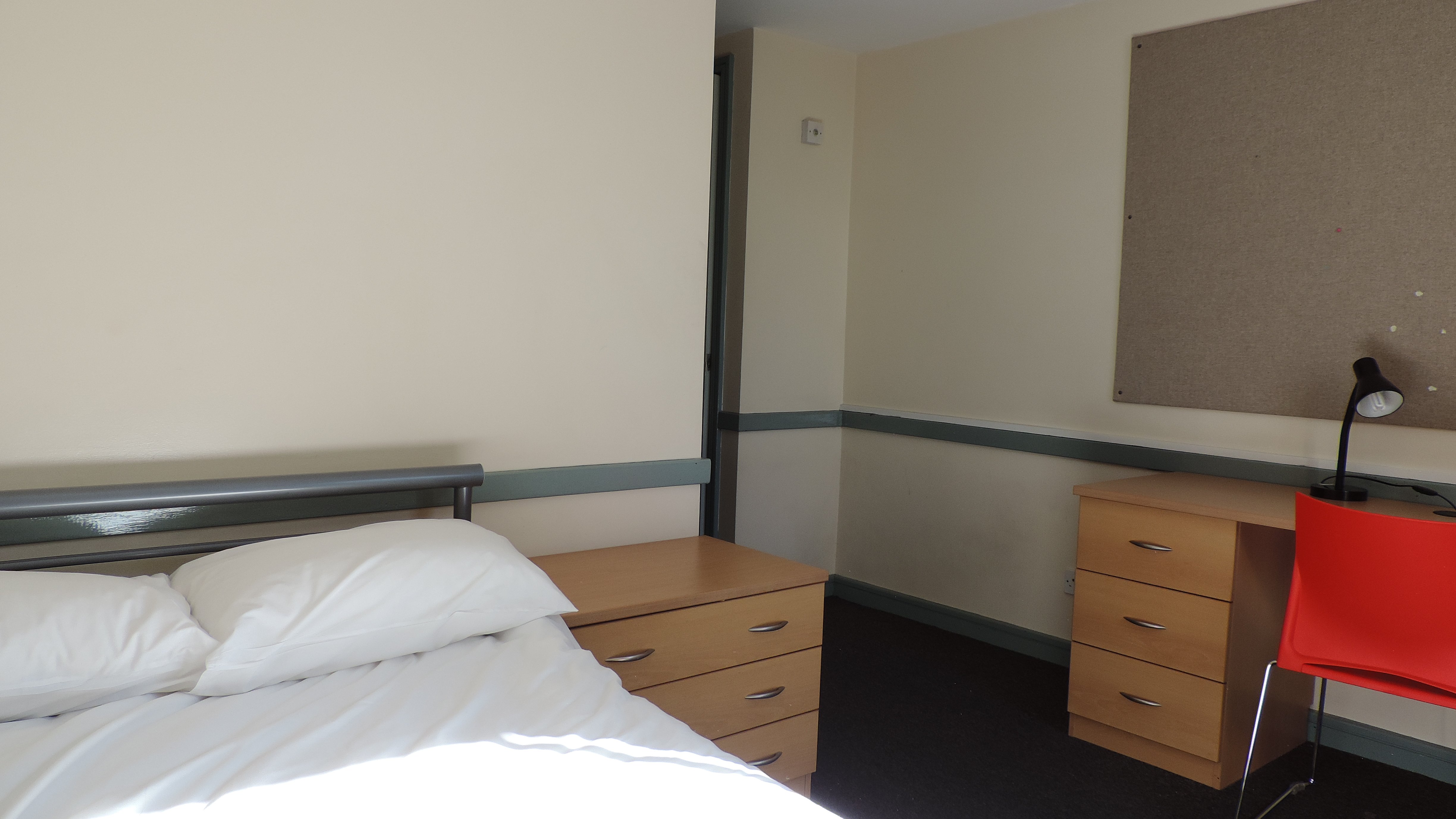 MLA London Mile End Queen Mary University of London — summer school in the UKMile End Rd, London E1 4NS, UK, from 12 to 17 ageDescriptionWhy choose this programInfrastructureSport infrastructureHobbies and clubsWhat else included in the program priceRecommended arrival cityЛондонSample timetablePrice: €2,659.66Dates: 2020-07-02 - 2020-07-15Group leader: AKHMETGALEEVA Olga Vladimirovna , 79778026654, muska28@mail.ruCourse intensity15AccommodationResidenceRoom typeSingleBathroom facilitiesEn-suiteMealsBreakfast, Lunch and DinnerExcursions per week7Weekday excursions5Full day excursions2MorningAfternoonEveningDay 1Arrival OrientationWelcome partyDay 2Lessons London Walking tourDiscoDay 3Lessons Multi sportsQuiz NightDay 4Lessons Oxford street shopping The Amazing MLA RaceDay 5Lessons Multi sportsKaraokeDay 6Lessons Free timeHawaiian DiscoDay 7Full day trip to BrightonCanterbury BrightonFashion night